Dámhachtain Sparánachta Chomhlachas Drámaíochta na hÉireannIs chun cónaitheacht ar feadh seachtaine i Scoil Samhraidh Chomhlachas Drámaíochta na hÉireann in Ollscoil Luimnigh a mhaoiniú atá an dámhachtain seo beartaithe. Is féidir le stiúrthóirí, dearthóirí agus aisteoirí atá ag obair san amharclannaíochta, agus atá ina gcónaí i Contae na Mí, cur isteach ar an gcónaitheacht.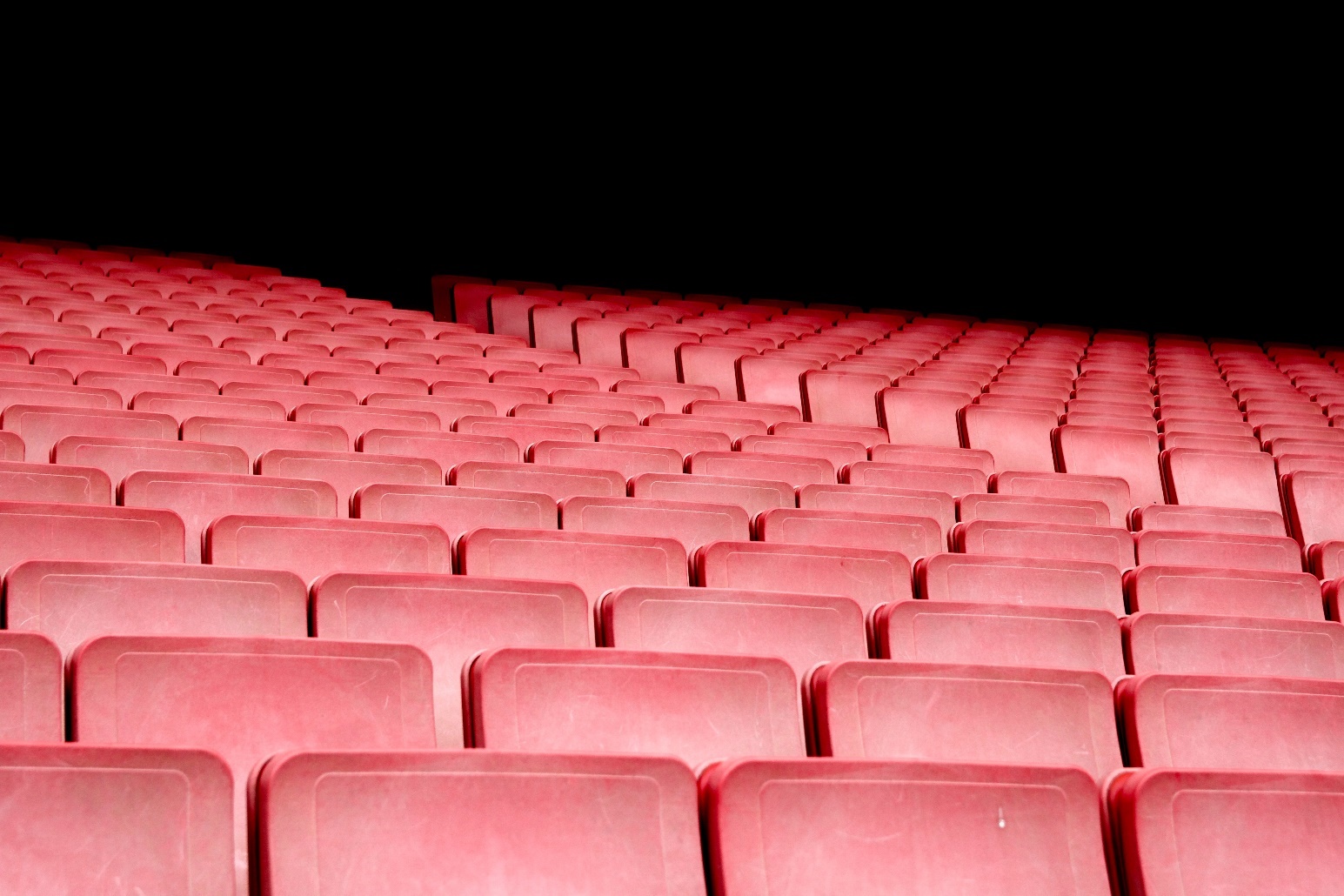 Ní mór na hIarratais Chomhlánaithe a sheoladh ar aghaidh ar an bPost chuig:An Oifig Ealaíon, Comhairle Chontae na Mí, Teach na Nuálaíochta, Sráid an Bhóthair Iarainn, An Uaimh, Co na MíTráth nach déanaí ná Dé Céadaoin: an 25 Márta 2020 @ 1pmSeol ceist ar bith atá agat maidir leis an iarratas chuig: artsoffice@meathcoco.ie + 353 (0) 46 9097414TÉARMAÍ AGUS COINNÍOLLACHA:   Is bunaithe ar chomórtas atá Sparánacht Cónaitheachta Chomhlachas Drámaíochta na hÉireann agus ní féidir barántas a thabhairt go dtabharfar tacaíocht arís d'iarratasóirí ar éirigh leo maoiniú a fháil roimhe seo. Ní mór iarratais nua a dhéanamh i ndáil le deiseanna 2020.Ní mór na hiarratais a bheith clóscríofa, ní mheasfar iarratais atá scríofa le lámh.Ní mheasfar iarratais nach bhfuil comhlánaithe ina n-iomlán ná iarratais a bheidh déanach.Ní mór d'aon iarratasóir atá ag iarraidh Sparánacht Cónaitheachta Chomhlachas Drámaíochta na hÉireann a fháil a bheith ina gcónaí i gContae na Mí agus ní mór dóibh Éirchód bailí a chur ar fáil.Beidh an t-iarratasóir a n-éireoidh leis/léi i dteideal seachtain cónaitheachta i Scoil Samhraidh Chomhlachas Drámaíochta na hÉireann ón 25 Iúil 2020 - 1 Lúnasa 2020 faoin sparánacht seo.Tá sé beartaithe leis an sparánacht seo cuidiú le healaíontóirí amharclannaíochta lena bhforbairt ghairmiúil.Ní mór do dhámhachtaithe aitheantas a thabhairt do Chomhairle Chontae na Mí in aon phoiblíocht a dhéantar, ar líne, i gcló, ar an raidió agus ar an teilifís.Is ionann an sparánacht seo agus costas do Bhaill den DLI freastal ar Chónaitheacht na Scoile Samhraidh, is é sin €490.Is féidir le daoine nach baill den DLI iad iarratas a dhéanamh chomh maith ach beidh orthu na costais bhreise a íoc.Is faoi na hiarratasóirí a n-éireoidh leo atá sé áit a fháil ar chúrsa dá rogha féin.Ní mór go mbeadh lipéad soiléir ar an gcáipéisíocht tacaíochta ar fad le hainm agus sonraí teagmhála an ealaíontóra air agus ní mór cur síos gearr a bheith leis ar ábharthacht na cáipéise sin leis an iarratas.Níor cheart ábhar uathúil nó nach féidir a fháil arís a chur ar aghaidh. Ní ghlacfaidh Comhairle Chontae na Mí aon fhreagracht as aon ábhar den sórt sin. Ní mór clúdach litreach a bhfuil stampa agus seoladh air a chur ar aghaidh más mian leis an iarratasóir an t-ábhar tacaíochta a fháil ar ais.Bronnfar gach duais faoi dhámhachtainí Sparánachta Cónaitheachta Chomhlachas Drámaíochta de réir Phlean Forbartha Ealaíon an Chontae 2019 - 2024.Forchoimeádann Comhairle Chontae na Mí an ceart athbhreithniú, leasú nó cealú a dhéanamh ag am ar bith ar an scéim seo dá rogha féin.IARRATASÁBHAR TACAÍOCHTACuir tic ar na boscaí thíos chun an t-ábhar tacaíochta luaite le d'iarratas a thabhairt le fiosCV amharclannaíochta atá cothrom le dátaFianaise ar aitheantas a tugadh do Chomhairle Chontae na Mí roimhe seo, más infheidhmeCOSAINT SONRAÍIs chun críche d'iarratas a phróiseáil an fhaisnéis phearsanta (sonraí) a bhailítear ar an bhfoirm seo, lena n-áirítear aon cheangaltán, (a bhféadfadh bailiúchán sonraí pearsanta íogair a bheith i gceist leis) agus tá aon sonraí a bhailítear faoi réir ráiteas príobháideachais Chomhairle Chontae na Mí atá le fáil ar http://www.meath.ie/Data Protection/Seolann Oifig Ealaíon Chomhairle Chontae na Mí eolas maidir le deiseanna agus imeachtaí amach go rialta. SEICLIOSTADEARBHÚ SÍNITHEDEARBHAÍMSE LEIS SEO, a bhfuil m'ainm sínithe thíos, go bhfuil na ráitis ar fad atá tugtha agam ar an bhFoirm Iarratais seo fíor, ceart agus gan easnamh.   Dícháileofar m'Iarratas má thugtar aon eolas bréagach.Sínithe										 Dáta__________________________						____________________________________________________________________________________________D'úsáid oifige amháinDáta a FuarthasAn bhfuil an t-iarratas comhlánaithe ina iomlán?An bhfuil an t-iarratas sínithe?An áirítear ábhar tacaíochta?Ar féidir an tÉirchód a léamh?	 An bhfuil an t-iarratas bailí?Ainm an Iarratasóra: Seoladh an Iarratasóra:Éirchód an Iarratasóra:Ríomhphost an Iarratasóra:Uimhir Ghutháin an Iarratasóra:Láithreán Gréasáin an Iarratasóra:An bhfuil tú i do Bhall reatha den DLI Tá NílAn bhfuil tú i do bhall reatha de ghrúpa/chumann Amharclannaíochta nó CeoilTá NílMás tá, tabhair ainm an ghrúpa nó an chumainn      Baineann cleachtadh amharclannaíochta an iarratasóra go príomha le:Aisteoireacht  		Stiúradh                Dearadh		Scríbhneoireacht  		EileLuaigh eile le do thoil     Más tá, tabhair ainm an ghrúpa:     Baineann cleachtadh amharclannaíochta an iarratasóra go príomha le:Aisteoireacht  		Stiúradh                Dearadh		Scríbhneoireacht  		EileLuaigh eile le do thoil     Más tá, tabhair ainm an ghrúpa:     Ar fhreastal tú an scoil samhraidh an DLI roimhe seo?D'fhreastail Níor FhreastailMás d'fhreastail, tabhair sonraí le do thoilBain úsáid as an spás thíos chun cur síos a dhéanamh ar do thaithí amharclannaíochta (300 focal ar a mhéad)Bain úsáid as an spás thíos chun cur síos a dhéanamh ar mar a bhainfeadh tú leas as dámhachtain Sparánachta Cónaitheachta Chomhlachas Drámaíochta na hÉireann ó thaobh d'fhorbairt ghairmiúil de. (300 focal ar a mhéad)Ba mhaith liom mo chuid sonraí teagmhála a chur le liosta seoltaí na hOifige Ealaíon, Comhairle Chontae na Mí Cuir     Ná Cuir Tá an t-iarratas comhlánaithe ina iomlánTá an t-iarratas sínitheÁirítear ábhar tacaíochta lipéadaitheTá Cosaint Sonraí comhlánaithe Tá na téarmaí agus coinníollacha a bhaineann leis an iarratas seo léite agus tuigthe agam agus glacaim leo.